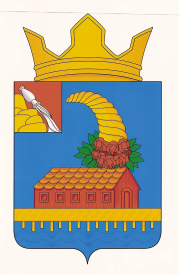 АДМИНИСТРАЦИЯКОРОТОЯКСКОГО СЕЛЬСКОГО ПОСЕЛЕНИЯОСТРОГОЖСКОГО МУНИЦИПАЛЬНОГО РАЙОНАВОРОНЕЖСКОЙ ОБЛАСТИПОСТАНОВЛЕНИЕ11 января 2016 г                                                                                                      № 2с. Коротоякоб утверждении Плана мероприятий на 2016 год, направленных на противодействие экстремисткой деятельности в межнациональных отношениях и профилактику террористическихактов на территории Коротоякского сельского поселенияВ соответствии с Федеральным законом от 25.07.2002 № 114-ФЗ «О противодействии экстремистской деятельности», Федеральным законом от 06.03.2006 № 35-ФЗ «О противодействии терроризму», Федеральным законом от 22.10.2013 № 284-ФЗ «О внесении изменений в отдельные законодательные акты Российской Федерации в части определения полномочий и ответственности органов государственной власти субъектов Российской Федерации, органов местного самоуправления и их должностных лиц в сфере межнациональных отношений», во исполнение п.7.1 ч. 1 ст.14 Федерального закона от 06.10.2003 г. № 131-ФЗ «Об общих принципах местного самоуправления в РФ», в соответствии с Уставом Коротоякского сельского поселения, в целях определения основных направлений деятельности в рамках реализации вопроса местного значения - участие в профилактике терроризма и экстремизма, а также в минимизации и ликвидации последствий проявления терроризма и экстремизма на территории Коротоякского сельского поселения, администрация Коротоякского сельского поселения ПОСТАНОВЛЯЕТ:1. Утвердить План мероприятий на 2016 год, направленных на противодействие экстремисткой деятельности в межнациональных отношениях и профилактику террористических актов на территории Коротоякского сельского поселения согласно приложению.2. Постановление администрации от 19.02.2015 г. № 9 «Об утверждении плана мероприятий на 2016 год, направленных на противодействие экстремисткой деятельности в межнациональных отношениях и профилактику террористических актов на территории Коротоякского сельского поселения» считать утратившим силу.3. Контроль за выполнением настоящего постановления оставляю за собой.Глава Коротоякского сельского поселения                                Н.В. ТрофимовПриложениек постановлению администрацииКоротоякского сельского поселенияот «11» января 2016 года № 2ПЛАН мероприятий на 2016 год, направленных на противодействие экстремисткой деятельности в межнациональных отношениях и профилактику террористических актов на территории Коротоякского сельского поселенияГлава Коротоякского сельского поселения                                                    Н.В. Трофимов№ п/пНаименование мероприятийОтветственные исполнителиСроки исполнения1.Организовать работу по совершенствованию антитеррористической защищенности жилого фондаГлава сельского поселения (Трофимов Н.В.)Не позднее 25 числа последнего месяца квартала2.Осуществление комплекса мер, направленных на усиление безопасности: - жилых помещений и мест массового пребывания людей, в т.ч. техническое укрепление чердаков, подвалов, подъездов;- учебных заведений, учреждений здраво-охранения, мест постоянного проживания и длительного пребывания людей Глава сельского поселения (Трофимов Н.В.), руководители учреждений, члены межведомственной комиссии по противодействию экстремизму в молодежной среде и обеспечению безопасных условий для пребывания иностранных граждан на территории Коротоякского сельского поселенияНе позднее 25 числа последнего месяца квартала3.Проводить комплексные обследования учреждений и прилегающих к ним территорий в целяхпроверки их анти-террористической защищенности и противопожарной безопасности Глава сельского поселения (Трофимов Н.В.); службы пожарной охраны (по согласованию); участковый инспектор полиции (по согласованию) июль4.Организовать регулярные проверки жилых домов, пустующих и арендуемых помещений на предмет установления незаконно находящихся на территории сельского поселения лицГлава сельского поселения (Трофимов Н.В.);
Участковый инспектор полиции (по согласованию)Не позднее 30 числа последнего месяца квартала5.Проведение совещаний с руководителями учебных учреждений по вопросам антитеррористической защитыГлава сельского поселения (Трофимов Н.В.)август6.Организовать постоянное информирование населения сельского поселения о мерах, принимаемых по противодействию терроризму и экстремизмуЗаместитель главы администрации (Полицинская Ю.Н.), члены межведомственной комиссииЕжемесячно до 30 числа7.Организовать проведение пропагандистской работы в учреждениях образования, культуры с целью разъяснения сущности терроризма и экстремизма, его истоков и последствий Директор МКОУ Коротоякская СОШ (Ряузова Г.Г.)Директор МКОУ Покровская  СОШ (Трофимова Н.И.)Заведующая Коротоякской сельской библиотеки (Крутских В.И.)Заведующая Архангельской библиотекой (Гошкова М.З.)Заведующая Покровской библиотекой (Воропанова О.Е.) Заведующая Коротоякской детской библиотекой (Любуцина Т.Н.)Ежемесячно до 30 числа8.Уточнение перечня заброшенных домов, расположенных на территории сельского поселения. Своевременное информирование правоохранительных органов о фактах нахождения (проживания) на указанных объектах подозрительных лиц, предметов и вещей.Заместитель главы администрации (Полицинская Ю.Н.), члены межведомственной комиссииНе позднее 30 числа последнего месяца квартала9.Пресечение фактов незаконного использования иностранной рабочей силы; своевременное информирование УФМС о рабочих, выходцев из средне-азиатского и северо-кавказского регионовЗаместитель главы администрации (Полицинская Ю.Н.)Ежемесячно до 30 числа10.Осуществлять профилактическую работу по предупреждению террористической угрозы и экстремистских проявлений, нарушений законодательства в сфере миграции, правонарушений, совершенных иностранными гражданами и лицами без гражданстваГлава сельского поселения (Трофимов Н.В.)Ежемесячно до 30 числа11.Привлечение руководителей всех предприятий и учреждений, рас-положенных на территории сельского поселения к проведению мероприятий по предупреждению правонарушенийГлава сельского поселения (Трофимов Н.В.)Ежемесячно до 30 числа12.Организация профилактической работы по правилам поведения при возникновении чрезвычайных ситуаций в школах, при проведении массовых мероприятийДиректор МКОУ Коротоякская СОШ (Ряузова Г.Г.)Директор МКОУ Покровская  СОШ (Трофимова Н.И.)участковый уполномоченный полиции (по согласованию)Ежеквартально до 30 числа13.Принять меры по укреплению материально-технической базы учреждений, в т.ч. освещение и ограждение, наличие противопожарного инвентаря.Руководители учрежденийиюль-август14Организовать проверку подсобных помещений, чердаков помещений, наличие замков в учрежденияхРуководители учреждений, члены межведомственной комиссиисентябрь15.Проведение профилактической работы с населением при подворных обходах, на собраниях по месту жительстваГлава сельского поселения (Трофимов Н.В.)Специалисты администрации сельского поселения (Полицинская Ю.Н., Кащенко О.А., Кислякова О.Д., Купаева М.Ю., Михнова В.В.)	февраль-май16.Подготовить наглядный материал в сельских библиотеках по профилактике терроризма и экстремизма Директор МКУК КЦКиД (Ветрова И.А.); Заведующая Коротоякской сельской библиотеки (Крутских В.И.)Заведующая Архангельской библиотекой (Гошкова М.З.)Заведующая Покровской библиотекой (Воропанова О.Е.) Заведующая Коротоякской детской библиотекой (Любуцина Т.Н.)июнь17.Проведение «круглых столов» с участием представителей религиозных конфессий, национальных объединений, руково-дителями учебных заведений по проблемам укрепления нравственного воспитания в обществе Администрация поселения, Директор МКОУ Коротоякская СОШ (Ряузова Г.Г.)Директор МКОУ Покровская  СОШ (Трофимова Н.И.)Заведующая,Заведующая Коротоякской сельской библиотеки (Крутских В.И.)Заведующая Архангельской библиотекой (Гошкова М.З.)Заведующая Покровской библиотекой (Воропанова О.Е.) Заведующая Коротоякской детской библиотекой (Любуцина Т.Н.)Июль18.Проверка книжного фонда библиотек, входящих в МКУК Коротоякский ЦКиД на наличие книг экстремистского и террористического характера Директор МКУК КЦКиД (Ветрова И.А.); Заведующая Заведующая Архангельской библиотекой (Гошкова М.З.)Заведующая Покровской библиотекой (Воропанова О.Е.) Заведующая Коротоякской детской библиотекой (Любуцина Т.Н.)Ежеквартально до 25 числа19.Изготовление печатных памяток по тематике противодействия экстремизму и терроризмуЗаместитель главы администрации (Полицинская Ю.Н.)июнь20.Размещение плакатов по профилактике экстремизма и терроризма на территории поселенияЗаместитель главы администрации (Полицинская Ю.Н.)июнь21.Выявление среди несовершеннолетних групп антиобщественной направленности, их активных участников, проведение лекций и бесед об ответственности за противоправное поведение, в том числе за экстремистские и этносепаратистские проступкиГлава сельского поселения (Трофимов Н.В.Директор МКУК КЦКиД (Ветрова И.А.); Директор МКОУ Коротоякская СОШ (Ряузова Г.Г.)Директор МКОУ Покровская  СОШ (Трофимова Н.И.)участковый уполномоченный полиции (по согласованию)Ежемесячно до 30 числа22.Организовать работу по выявлению лиц, склонных к экстремистским проявлениям среди молодёжи, общественных организаций религиозного и этнических направленийГлава сельского поселения (Трофимов Н.В.), Директор МКУК КЦКиД (Ветрова И.А.); Директор МКОУ Коротоякская СОШ (Ряузова Г.Г.)Директор МКОУ Покровская  СОШ (Трофимова Н.И.)участковый уполномоченный полиции (по согласованию)Ежеквартально до 30 числа